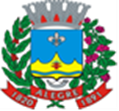 PREFEITURA MUNICIPAL DE ALEGREEstado do Espírito SantoDOCUMENTO DE FORMALIZAÇÃO DA PESQUISA DE PREÇOSAgente responsável pela cotação: Nome e matriculaFontes consultadas: Informar quais parâmetros foram utilizados na pesquisa de preço, com base nos parâmentros definidos pelo art. 5º do Decreto Municipal nº 12.981/2023, no caso da Lei nº 14.133/202. Exemplo: Painel de Preços, Sites especializados, Consulta direta ao fornecedor.Série de preços coletados: Os preços coletados estão discriminados no documento planilha de composição de preços.Método aplicado: Média/mediana ou menor valor, conforme método aplicado na planilha de composição de preços.Justificativa para a metodologia utilizada:Média/Mediana: O parâmetro utilizado para definir quando utilizar a média ou a mediana foi o uso da medida de dispersão denominada coeficiente de variação. O coeficiente de variação fornece a oscilação dos dados obtidos em relação à média. Quanto menor for o seu valor, mais homogêneos serão os dados.O coeficiente de variação é considerado baixo quando apresentar percentual igual ou inferior a 25%, sendo nesse caso indicada a média como critério de definição do valor de mercado. Se ele for superior a 25%, o coeficiente indica a presença de valores extremos afetando a média, situação em que se recomenda o uso da mediana como critério de definição do preço de referência. Frise-se que o cálculo da média, do desvio padrão, do coeficiente de variação e da mediana podem ser obtidos de forma simples, por meio de fórmulas existentes no Excel.ouMenor preço: Como a pesquisa foi realizada com o intuito de contratar de forma direta com o fornecedor que apresentou a menor proposta, a metodologia do menor preço se justifica por garantir a utilização do princípio da economia para a contratação em questão.Foram priorizados os parâmetros dos incisos I e II do art. 5º do Decreto Municipal nº 12.981/2023?( ) sim ( )nãoCaso tenha marcado não, inserir justificativa:Justificativa:A quantidade dos itens pesquisados é compatível com a quantidade a ser adquirida? ( ) sim ( ) nãoCaso tenha marcado não, inserir justificativa:Justificativa:Os	valores	inexequíveis,	inconsistentes	e	os	excessivamente	elevados	foram desconsiderados?( ) sim ( )nãoCaso tenha marcado não, inserir justificativa:Justificativa:Houve pesquisa com menos de três preços? ( ) sim (  ) nãoCaso tenha marcado sim, inserir justificativa:Justificativa:Descrição do objeto a ser contratado: Item xx do documento Termo de Referência.Memória de cálculo do valor estimado e documentos que lhe dão suporte: Planilha de composição de preços, propostas de fornecedores.Justificativa da escolha dos fornecedores, no caso da pesquisa direta com fornecedores, inciso IV do art. 5 do Decreto Municipal nº 12.981/2024: se esse parâmetro for utilizado, deve-se justificar as razões que embasaram a escolha do(s) fornecedor(es) consultado(s). Ex: Foram consultados todos os fornecedores que venderam o item xx para a Administração Pública no ano xx, conforme relatário do painel de preços ou foram consultados os principais fornecedores da região para que seja possível averiguar o valor de mercado local, ou etc.Declaro que mantive o sigilo das propostas entre os fornecedores consultados.Alegre/ES, .... de ................... de ........Nome e Matrícula do ServidorResponsável pela formalização da pesquisa de preços